-+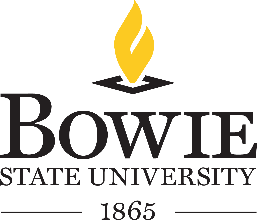 BOWIE STATE UNIVERSITYDeduction Authorization Form for Enrollment/Change/Cancellation Pre-Tax Benefit for Faculty-Staff Parking PermitsThis form is for the Pre-Tax benefit offered to Faculty/Staff PIN Employees, only. Contingent, adjunct and part-time employees are not eligible for this benefit. The form is used to establish or change the employee’s contribution amount for bi-weekly parking fee deductions and is valid only when signed by both the employee and the Parking Office Coordinator.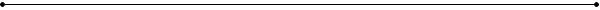 	   Human Resources/Payroll Agency Code         (Required by the State Central Payroll Bureau)
Deduction Action Required:	Initiate: □	Change:	□	Cancel:  □Employee Name – Please PrintLast	First	M.I.Employee Total Bi-weekly Deduction Amount:	(Please check one of the following) *GC Green CarCircle if you have a Green Car	GCEmployee AuthorizationEffective upon receipt at the State Central Payroll Bureau, I authorize the State of Maryland to deduct from my salary the above amount and forward it to Bowie State University. I understand and agree that by authorizing to have automatic parking deductions taken out of my paycheck, the deductions will be on a pre-tax basis and will not be included in my Federal, State or FICA wage base. I authorize the bi-weekly deduction to be taken from my earnings in the amount indicated on this authorization form and acknowledge that the parking fee can be amended in accordance with future fee changes.Total Payroll Deduction:Employee’s Signature	DateParking Program Coordinator	301-860-4050	DateDriver’s License#:    			
Check:  	Faculty  □	Staff  □ 
Year/Make of Vehicle:	2 Door  □	3 Door  □	4 Door  □

Campus Address:   		 			Phone:				 Home Address:	 						  Phone #:			Student Employee ID#:   		 Signature:	Rec. By:	Date:   	Parking-Pre-Tax Authorization Form 6/07/22 updated□   Numbered Faculty/Staff Reserve (prior approval)$7.25   $5.80Bi-weekly /$145 Annual *GC $ 116.00□  Faculty/Staff$5.25   $4.20Bi-weekly /$105Annual  *GC $84.00BSU Application for Motor Vehicle Parking PermitBSU Application for Motor Vehicle Parking PermitBSU Application for Motor Vehicle Parking PermitBSU Application for Motor Vehicle Parking PermitBSU Application for Motor Vehicle Parking PermitHangtag #Tag #StateLast NameFirst Name